Использование игровых ситуаций в повседневной жизни в формировании понятий о здоровом образе жизни.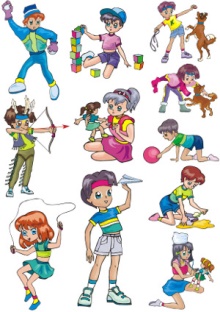 Здоровье - это счастье! Это когда ты весел и все у тебя получается. Здоровье нужно всем - и детям, и взрослым, и даже животным. В формировании понятий о здоровом образе жизни.-  Что нужно делать, чтобы быть здоровым? Нужно хотеть и уметь заботиться о здоровье. Если не следить за своим здоровьем, можно его потерять. Понятие о здоровом образе жизни включает в себя много аспектов. Это, во-первых, соблюдение режима дня. В детском саду режим соблюдается, а вот дома не всегда. Во-вторых, это культурно-гигиенические навыки.- Дети должны уметь правильно умываться.-Для чего это надо делать? Чтобы быть чистым, хорошо выглядеть, чтобы было приятно, и кожа была здоровой, чтобы быть закаленным, чтобы смыть микробы. (Для закрепления навыков используем  художественное слово. Например, отрывки из сказки Чуковского "Мойдодыр". Мойся мыло! Не ленись!Не выскальзывай, не злись!Ты зачем опять упало?Буду мыть тебя сначала!О микробах:Они очень маленькие и живые.Они попадают в организм и вызывают болезни.Они живут на грязных руках.Они боятся мыла.Микробужасно вредное животное,Коварное и главное щекотное.Такое вот животное в животЗалезет - и спокойно там живет.Залезет шалопай, и где захочетсяГуляет по больному и щекочется.Он горд, что столько от него хлопот:И насморк, и чихание, и пот.Вы, дети, мыли руки перед ужином?Ой, братец лис, ты выглядишь простуженнымПостой-ка, у тебя горячий лобНаверное, в тебе сидит микроб!Вместе с детьми рассматриваем  ситуации защиты от микробов и делайте вывод, который дети должны хорошо усвоить: не есть и не пить на улице; всегда мыть руки с мылом, вернувшись с улицы, перед едой, после туалета.-Что мы делаем, чтобы защитить себя от микробов? (есть только мытые овощи и фрукты; когда чихаешь или кашляешь, закрывать рот и нос платком; есть только из чистой посуды).- Посчитайте, сколько раз в день вы моете руки ?В-третьих, это гимнастика, физкультурные занятия, закаливание и подвижные игры.- Если человек будет заниматься спортом, он проживет дольше. - Почему так говорят: "Береги здоровье смолоду". По утрам зарядку делайБудешь сильным,Будешь смелым.Прогоню остатки снаОдеяло в сторону,Мне гимнастика нужнаПомогает здорово.Чтобы нам не болетьИ не простужатьсяМы зарядкой с тобойБудем заниматься- Полезно полоскать горло, обтираться полотенцем,  чаще играть в подвижные игры. В-четвертых, культура питания.- обыгрывание ситуации "В гости к Мишутке" и "Винни-Пух в гостях у Кролика", - рассматривание и обсуждение картинок к играм: "Осторожно, вирус", "Будь здоров!"Отсюда вывод:Нельзя- пробовать все подряд- есть и пить на улице- есть немытое- есть грязными руками- давать кусать- гладить животных во время еды- есть много сладкого.Нужно есть больше овощей и фруктов.     В них много витаминов А, В, С, Д.- В  каких продуктах они содержатся и для чего нужны.Витамин А - морковь, рыба, сладкий перец, яйца, петрушка. Важно для зрения.Витамин В - мясо, молоко, орехи, хлеб, курица, горох (для сердца).Витамин С - цитрусовые, капуста, лук, редис, смородина (от простуды).Витамин Д - солнце, рыбий жир (для косточек).Для лучшего запоминания использовать художественное слово.Никогда не унываюИ улыбка на лице,Потому что принимаюВитамины А, Б, С.Очень важно спозаранку,Есть за завтраком овсянку.Черный хлеб полезен намИ не только по утрам.Помни истину простуюЛучше видит только тот,Кто жует морковь сырую,Или сок морковный пьёт.От простуды и ангины помогают апельсины.Ну, а лучше съесть лимонХоть и очень кислый он.